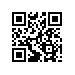 О направлении студентов образовательной программы Инфокоммуникационные технологии и системы связи МИЭМ НИУ ВШЭ на учебную и производственную практикиПРИКАЗЫВАЮ:Направить студентов 1 курса образовательной программы Инфокоммуникационные технологии и системы связи, направления подготовки 11.03.02 Инфокоммуникационные технологии и системы связи, МИЭМ НИУ ВШЭ, очной формы обучения, на учебную практику с 09.01.2018 г. по  26.03.2018 г. согласно списку (приложение 1).Назначить Назарова Игоря Васильевича, доцента Департамента электронной инженерии МИЭМ НИУ ВШЭ, ответственным за организацию учебной практики студентов 1 курса образовательной программы Инфокоммуникационные технологии и системы связи, направления подготовки 11.03.02 Инфокоммуникационные технологии и системы связи МИЭМ НИУ ВШЭ, очной формы обучения согласно списку (приложение 1).Направить студентов 2 курса образовательной программы Инфокоммуникационные технологии и системы связи, направления подготовки 11.03.02 Инфокоммуникационные технологии и системы связи, МИЭМ НИУ ВШЭ, очной формы обучения, на учебную практику с 09.01.2018 г. по 26.03.2018 г. в режиме одного выделенного дня в неделю согласно расписанию и согласно списку (приложение 2).Назначить Пудалова Владимира Моисеевича, профессора Департамента электронной инженерии МИЭМ НИУ ВШЭ, Глушкова Владимира Витальевича, профессора Департамента электронной инженерии МИЭМ НИУ ВШЭ, Андреевскую Татьяну Михайловну, доцента Департамента электронной инженерии МИЭМ НИУ ВШЭ, ответственными за организацию учебной практики студентов 2 курса образовательной программы Инфокоммуникационные технологии и системы связи, направления подготовки 11.03.02 Инфокоммуникационные технологии и системы связи МИЭМ НИУ ВШЭ, очной формы обучения согласно списку (приложение 2).Направить студентов 3 курса образовательной программы Инфокоммуникационные технологии и системы связи, направления подготовки 11.03.02 Инфокоммуникационные технологии и системы связи, МИЭМ НИУ ВШЭ, очной формы обучения, на учебную практику с 09.01.2018 г. по 31.01.2018 г. в режиме одного выделенного дня в неделю согласно расписанию и согласно списку (приложение 3).Назначить ответственными за организацию учебной практики студентов 3 курса образовательной программы Инфокоммуникационные технологии и системы связи, направления подготовки 11.03.02 Инфокоммуникационные технологии и системы связи МИЭМ НИУ ВШЭ, очной формы обучения согласно списку (приложение 3).И.о. директора, научный руководитель МИЭМ НИУ ВШЭ					Е.А.КрукРегистрационный номер: 2.15-02/1101-03Дата регистрации: 11.01.2018